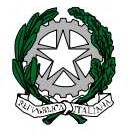 MINISTERO DELL’ISTRUZIONE, DELL’UNIVERSITA’ E DELLA RICERCA CONCORSO PER TITOLI ED ESAMI PER IL PERSONALE DOCENTED.M. n. 995 del 15 dicembre 2017 e D. LGS n. 59 del 13 aprile 2017 per il reclutamento a tempo indeterminato di personale docente nella scuola secondaria di primo e secondo grado in possesso del titolo di abilitazioneall’insegnamentoGRIGLIA DI VALUTAZIONE DELLA PROVA AMBITO A11Candidato: 		Data del colloquio 	/	/2018Percorso didattico assegnato: nr 	Sottocommissione	nr.  	PRESIDENTE: ………………………….COMMISSARIO A011:	……………………………… COMMISSARIO A011:	……………………………… AGGREGATO INGLESE: ……………………………… AGGREGATO FRANCESE: ……………………………… AGGREGATO SPAGNOLO: ……………………………… COMPETENTE TIC:	………………………………I COMMISSARI																				PRESIDENTE COORDINATORE……………………………………INDICATORIDESCRITTORILIVELLIPUNTEGGIO1PADRONANZA DEI CONTENUTIConoscenze riferite alla traccia oggetto della lezione simulataOrganiche e approfondite61PADRONANZA DEI CONTENUTIConoscenze riferite alla traccia oggetto della lezione simulataComplete51PADRONANZA DEI CONTENUTIConoscenze riferite alla traccia oggetto della lezione simulataParziali41PADRONANZA DEI CONTENUTIConoscenze riferite alla traccia oggetto della lezione simulataApprossimative31PADRONANZA DEI CONTENUTIConoscenze riferite alla traccia oggetto della lezione simulataCarenti21PADRONANZA DEI CONTENUTIConoscenze riferite alla traccia oggetto della lezione simulataNon pertinenti11PADRONANZA DEI CONTENUTIConoscenze riferite alla traccia oggetto della lezione simulataNulle02STRATEGIE PRESENTAZIONE DEI CONTENUTICompetenze didattiche e capacità di “lettura” pedagogica del contestoOriginali, ricche di apporti personali , con riferimenti precisi e puntuali102STRATEGIE PRESENTAZIONE DEI CONTENUTICompetenze didattiche e capacità di “lettura” pedagogica del contestoEfficaci, sicure, conpuntuali contestualizzazioni92STRATEGIE PRESENTAZIONE DEI CONTENUTICompetenze didattiche e capacità di “lettura” pedagogica del contestoChiare, con validecontestualizzazioni82STRATEGIE PRESENTAZIONE DEI CONTENUTICompetenze didattiche e capacità di “lettura” pedagogica del contestoAbbastanza adeguate, con contestualizzazioniessenziali72STRATEGIE PRESENTAZIONE DEI CONTENUTICompetenze didattiche e capacità di “lettura” pedagogica del contestoNon sempre chiare etalvolta imprecise62STRATEGIE PRESENTAZIONE DEI CONTENUTICompetenze didattiche e capacità di “lettura” pedagogica del contestoApprossimative e pococontestualizzate52STRATEGIE PRESENTAZIONE DEI CONTENUTICompetenze didattiche e capacità di “lettura” pedagogica del contestoSuperficiali e confuse42STRATEGIE PRESENTAZIONE DEI CONTENUTICompetenze didattiche e capacità di “lettura” pedagogica del contestoInsicure e generiche32STRATEGIE PRESENTAZIONE DEI CONTENUTICompetenze didattiche e capacità di “lettura” pedagogica del contestoCarenti22STRATEGIE PRESENTAZIONE DEI CONTENUTICompetenze didattiche e capacità di “lettura” pedagogica del contestoNon pertinenti12STRATEGIE PRESENTAZIONE DEI CONTENUTICompetenze didattiche e capacità di “lettura” pedagogica del contestoNulle03CAPACITA’ DI PROGETTAZIONE E COMPETENZA METODOLOGICACapacità di tradurre in prassi didattica le conoscenze riferite al tema oggetto della traccia della lezione simulataOriginale, coerente ed efficace103CAPACITA’ DI PROGETTAZIONE E COMPETENZA METODOLOGICACapacità di tradurre in prassi didattica le conoscenze riferite al tema oggetto della traccia della lezione simulataCoerente ed organica93CAPACITA’ DI PROGETTAZIONE E COMPETENZA METODOLOGICACapacità di tradurre in prassi didattica le conoscenze riferite al tema oggetto della traccia della lezione simulataCoerente83CAPACITA’ DI PROGETTAZIONE E COMPETENZA METODOLOGICACapacità di tradurre in prassi didattica le conoscenze riferite al tema oggetto della traccia della lezione simulataAdeguata e funzionale negliaspetti essenziali73CAPACITA’ DI PROGETTAZIONE E COMPETENZA METODOLOGICACapacità di tradurre in prassi didattica le conoscenze riferite al tema oggetto della traccia della lezione simulataNon sempre coerente edefficace63CAPACITA’ DI PROGETTAZIONE E COMPETENZA METODOLOGICACapacità di tradurre in prassi didattica le conoscenze riferite al tema oggetto della traccia della lezione simulataPoco coerente e disorganica53CAPACITA’ DI PROGETTAZIONE E COMPETENZA METODOLOGICACapacità di tradurre in prassi didattica le conoscenze riferite al tema oggetto della traccia della lezione simulataIncoerente43CAPACITA’ DI PROGETTAZIONE E COMPETENZA METODOLOGICACapacità di tradurre in prassi didattica le conoscenze riferite al tema oggetto della traccia della lezione simulataInadeguata33CAPACITA’ DI PROGETTAZIONE E COMPETENZA METODOLOGICACapacità di tradurre in prassi didattica le conoscenze riferite al tema oggetto della traccia della lezione simulataFrammentaria e confusa23CAPACITA’ DI PROGETTAZIONE E COMPETENZA METODOLOGICACapacità di tradurre in prassi didattica le conoscenze riferite al tema oggetto della traccia della lezione simulataNon pertinente13CAPACITA’ DI PROGETTAZIONE E COMPETENZA METODOLOGICACapacità di tradurre in prassi didattica le conoscenze riferite al tema oggetto della traccia della lezione simulataNulla04EFFICACIA COMUNICATIVAModalità comunicative e competenze espressiveEfficaci e incisive, con l'utilizzo di un lessicospecifico84EFFICACIA COMUNICATIVAModalità comunicative e competenze espressiveSicure e adeguate conl'utilizzo di un lessico appropriato74EFFICACIA COMUNICATIVAModalità comunicative e competenze espressiveLineari e chiare con l'usodi un lessico semplice64EFFICACIA COMUNICATIVAModalità comunicative e competenze espressiveLineari ma con un lessiconon sempre appropriato54EFFICACIA COMUNICATIVAModalità comunicative e competenze espressivePoco efficaci e generiche44EFFICACIA COMUNICATIVAModalità comunicative e competenze espressiveFrammentarie eapprossimative34EFFICACIA COMUNICATIVAModalità comunicative e competenze espressiveFrammentarie e confuse24EFFICACIA COMUNICATIVAModalità comunicative e competenze espressiveNon pertinenti14EFFICACIA COMUNICATIVAModalità comunicative e competenze espressiveAssenti05COMPETENZE NELLA LINGUA STRANIERAConoscenze, abilità e competenze comunicativeEfficaci, sicure, con unlessico appropriato35COMPETENZE NELLA LINGUA STRANIERAConoscenze, abilità e competenze comunicativeElementari ma efficaci, conlessico generico25COMPETENZE NELLA LINGUA STRANIERAConoscenze, abilità e competenze comunicativeDifficoltose con improprietàlessicali15COMPETENZE NELLA LINGUA STRANIERAConoscenze, abilità e competenze comunicativeNulle06CAPACITA’DI UTILIZZO DELLE TIC IN FUNZIONEDIDATTICAConoscenze, abilità e competenze digitali finalizzate all’uso nella didatticaAvanzate36CAPACITA’DI UTILIZZO DELLE TIC IN FUNZIONEDIDATTICAConoscenze, abilità e competenze digitali finalizzate all’uso nella didatticaAdeguate26CAPACITA’DI UTILIZZO DELLE TIC IN FUNZIONEDIDATTICAConoscenze, abilità e competenze digitali finalizzate all’uso nella didatticaIncerte16CAPACITA’DI UTILIZZO DELLE TIC IN FUNZIONEDIDATTICAConoscenze, abilità e competenze digitali finalizzate all’uso nella didatticaNulle0PUNTEGGIO COMPLESSIVO DA 0 A 40PUNTEGGIO COMPLESSIVO DA 0 A 40PUNTEGGIO COMPLESSIVO DA 0 A 40……/40